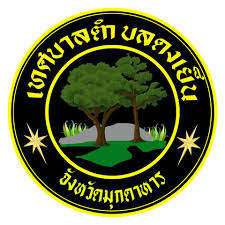 รายงานผลประชุม  คณะกรรมการพัฒนาเทศบาลตำบลดงเย็นของเทศบาลตำบลดงเย็นอำเภอเมืองมุกดาหาร  จังหวัดมุกดาหาร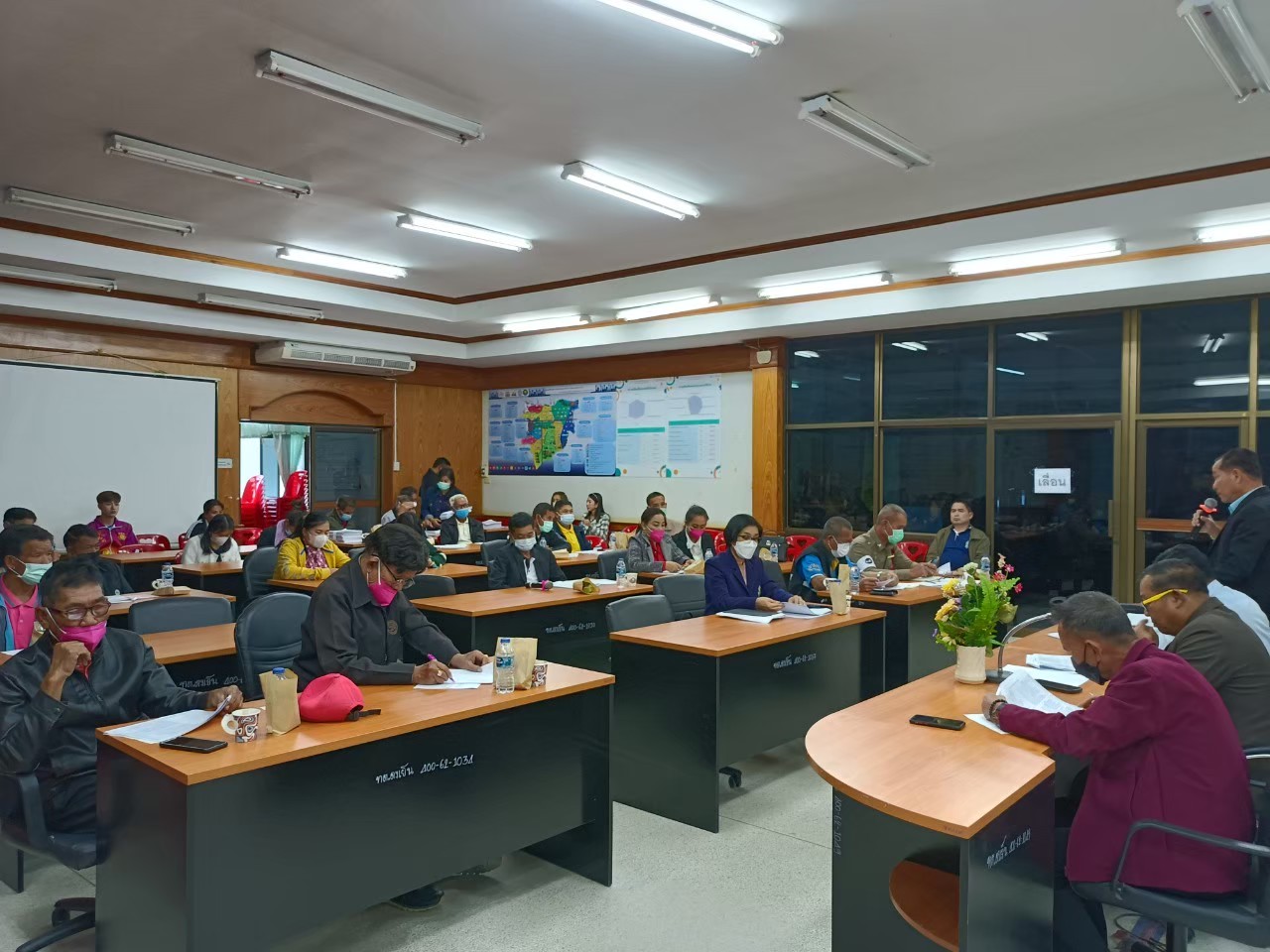 						   งานวิเคราะห์นโยบายและแผน  กองยุทธศาสตร์และงบประมาณ						   เทศบาลตำบลดงเย็น  อำเภอเมืองมุกดาหาร  จังหวัดมุกดาหาร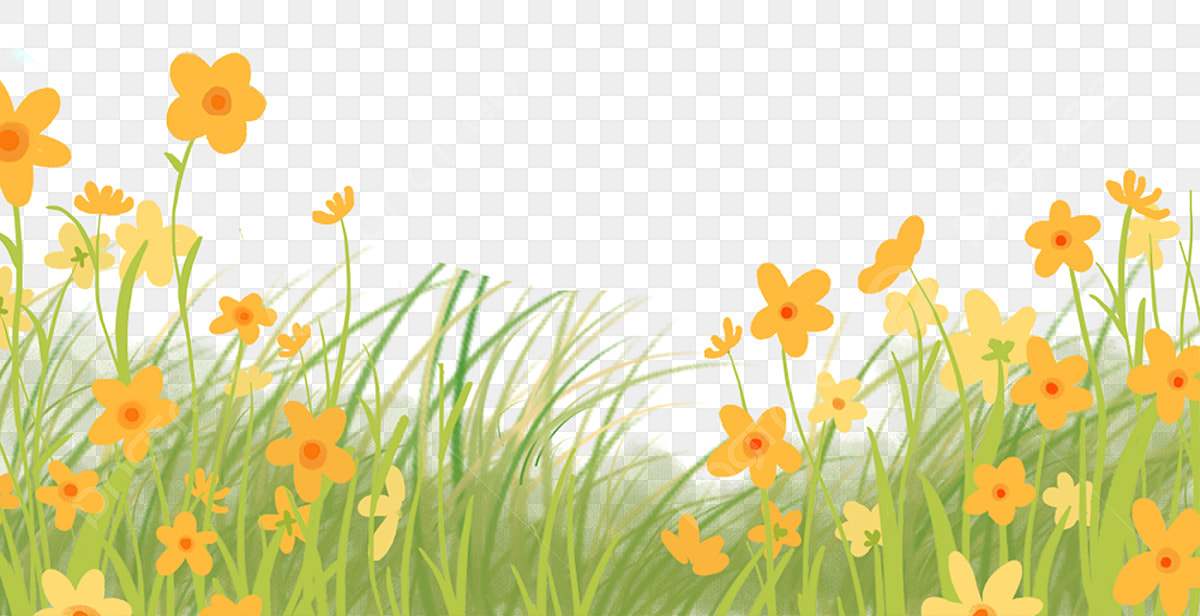 ภาพกิจกรรม/โครงการ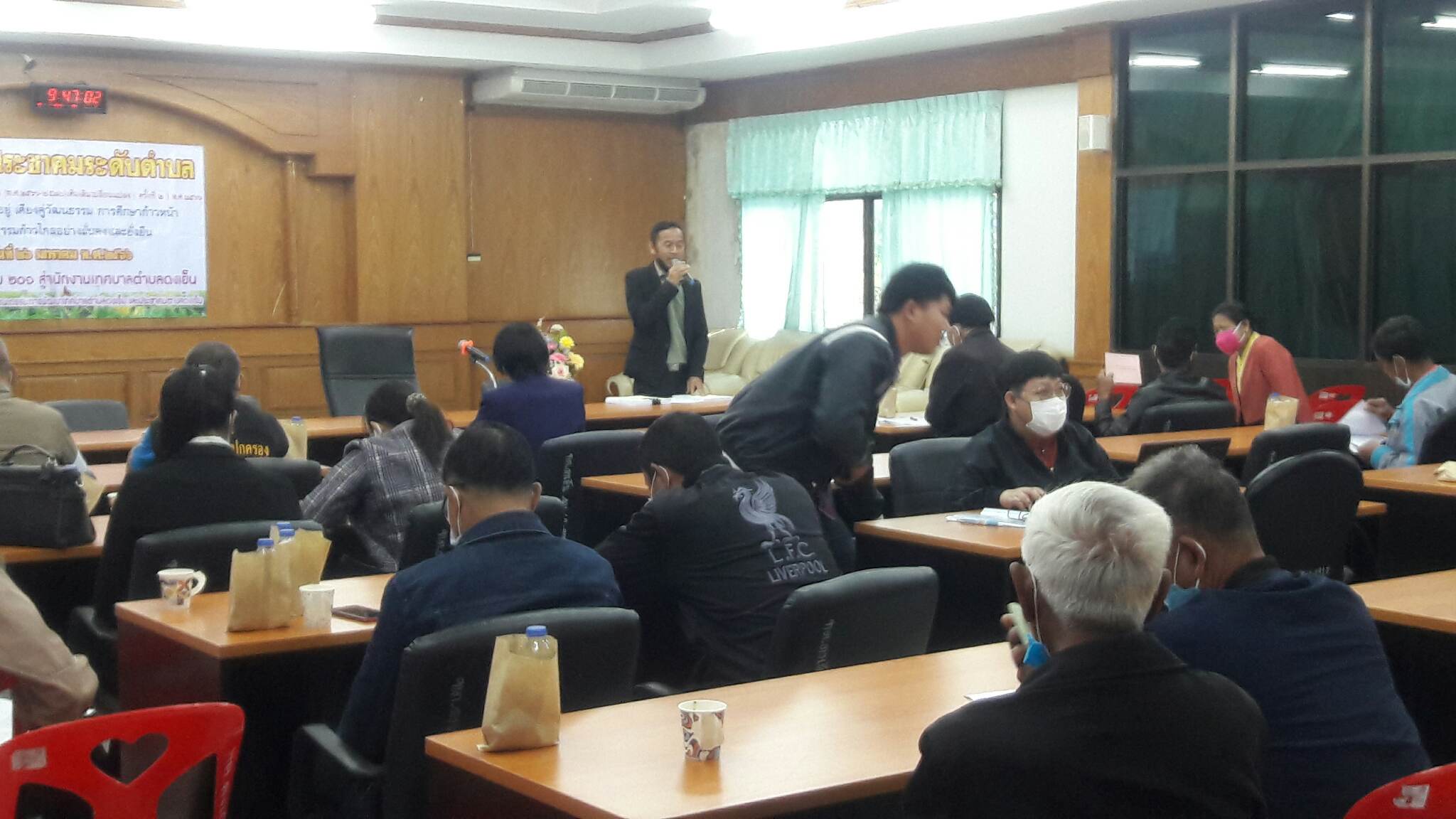 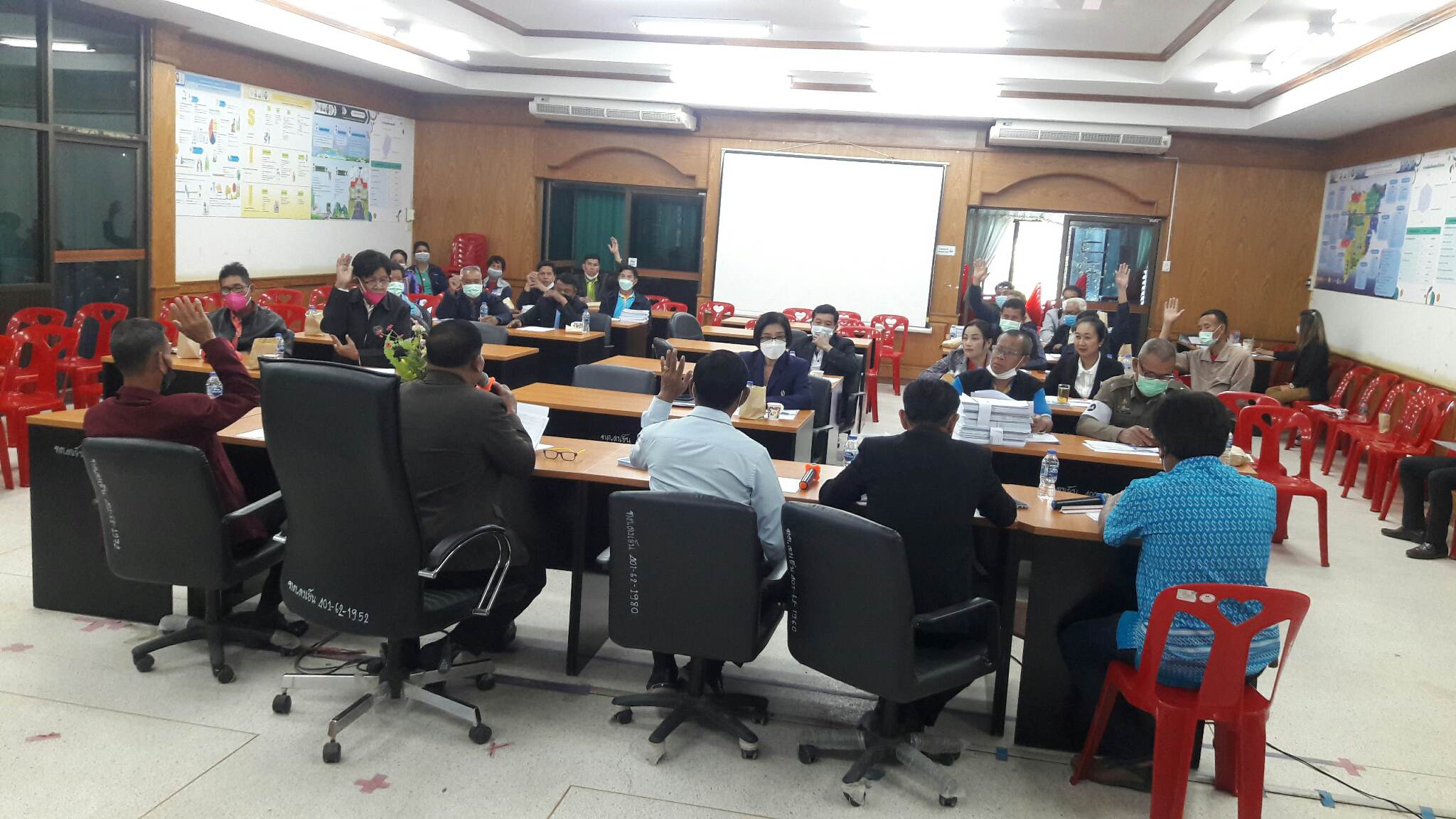 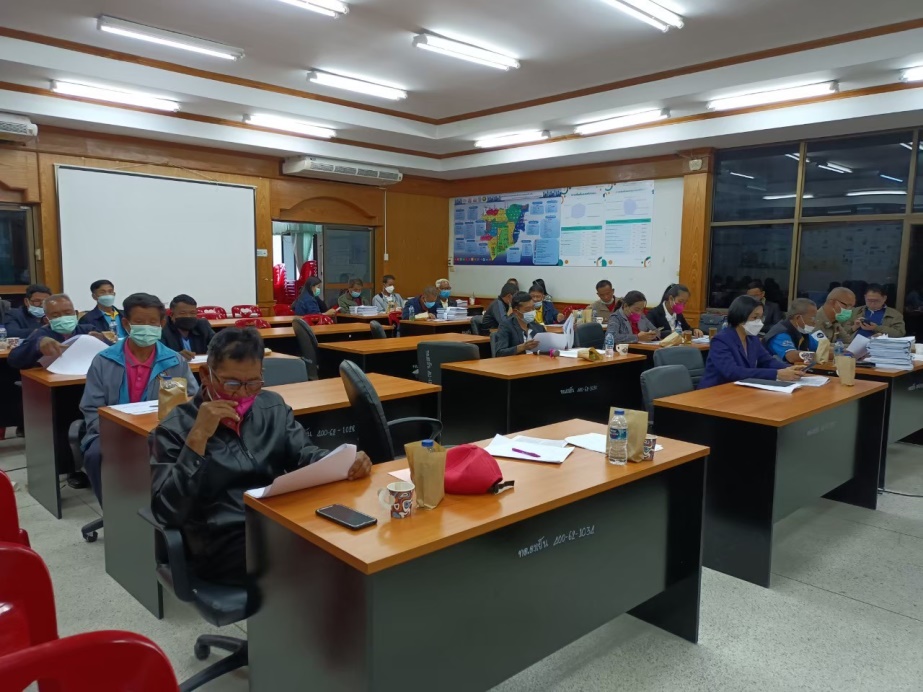 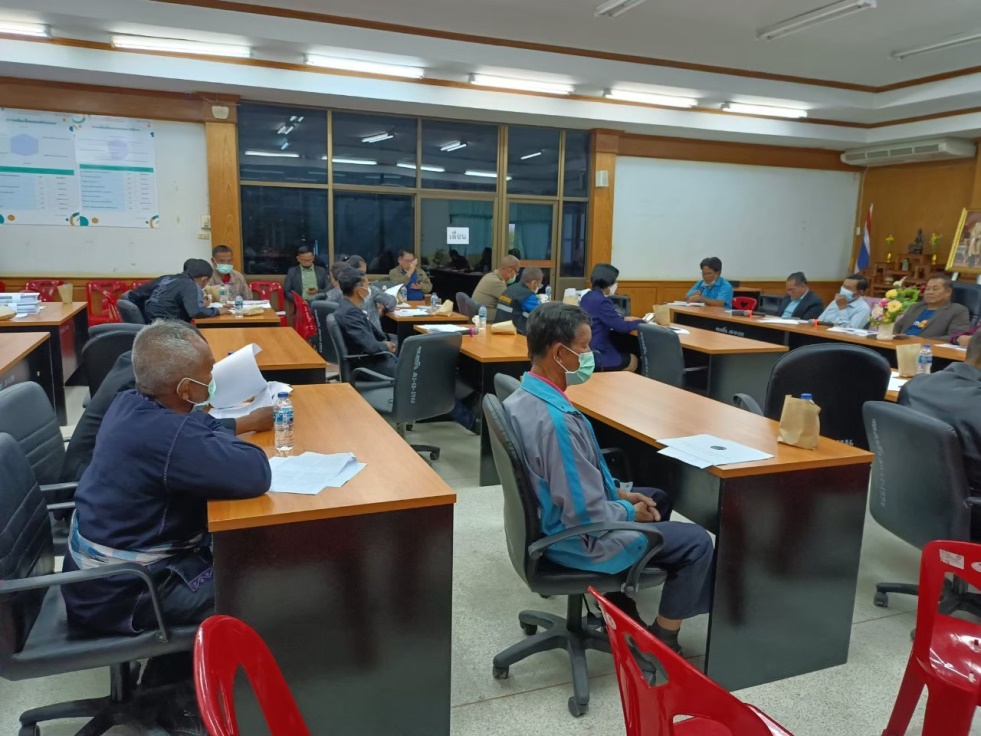 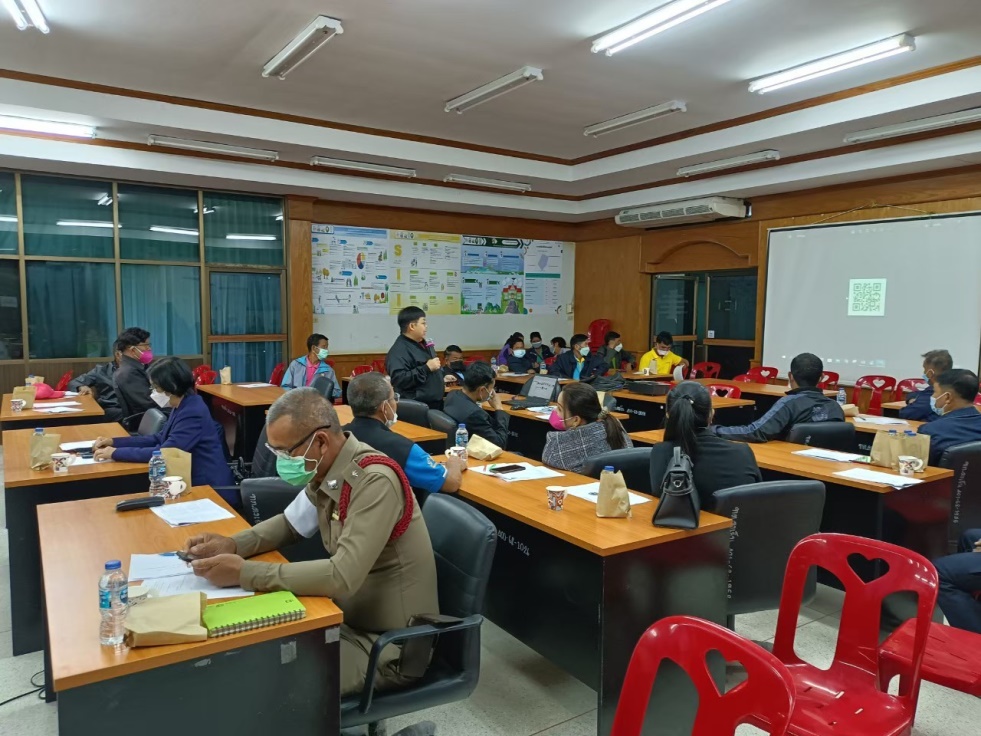 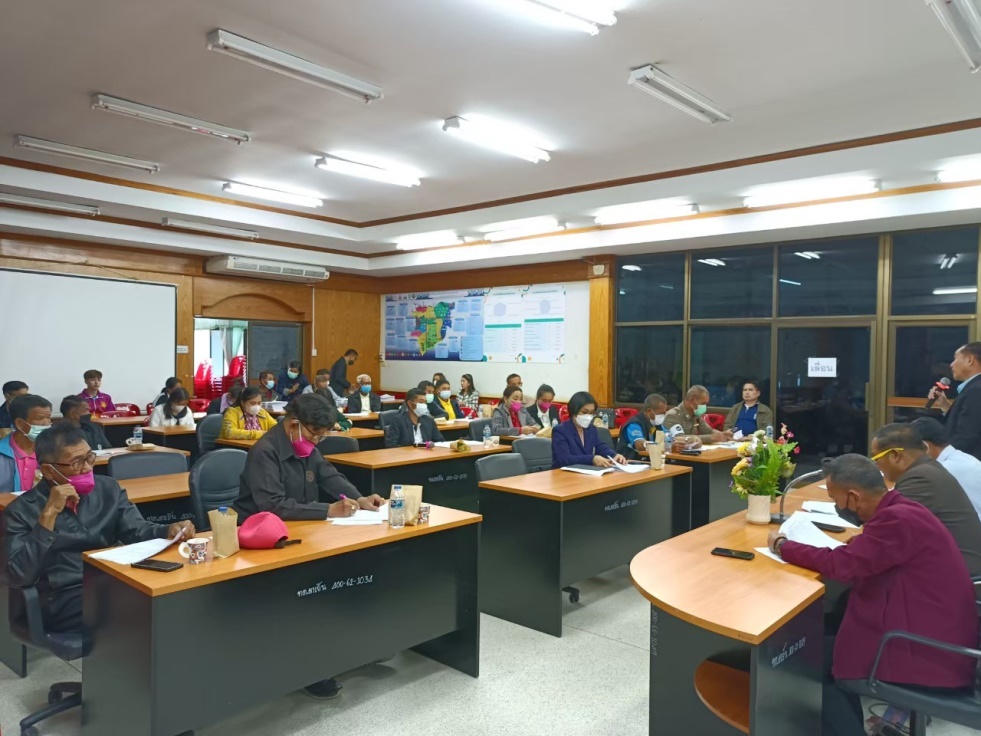 